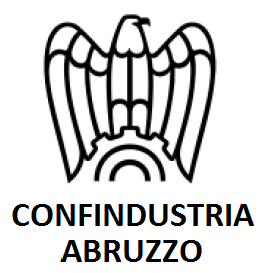 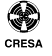 FOCUS SU DIGITALIZZAZIONEL’impresa è dotata di una connessione Internet a banda larga (velocità > 2mbit)?se SI, che tipologia di servizio banda larga utilizza? ADSLFibra ottica SatelliteAltro (specificare) ………………………………………………………………………………………………………………………………se NO, può indicare il motivo?non coperta dal servizio banda largaUtilizzo un collegamento Internet narrowband (< 2mbit) Internet non è necessario alla mia attività Altro (specificare)………………………………………………………………………………………………………………………………Per quali finalità si avvale di Internet l’impresa? Informazione online dei dipendentiPromozione online dell'attività (sito istituzionale, social network) Gestione rapporti fornitori/clienti (comunicazioni, scambio documenti) Altro (specificare)……………………………………………………………………………………………………………………………….L'utilizzo delle Tecnologie Digitali che importanza riveste in relazione al business?Bassa Media AltaL'azienda utilizza esperti in tecnologie digitali?   Si No Si, interni outsourcing   Sono previsti corsi di formazione per i dipendenti sull'utilizzo delle Tecnologie Digitali?   Si No Utilizza internet per la gestione dei rapporti con la PA?   Si No Se si, può indicare quali servizi utilizza? INPS (es: contributi previdenziali/gestione CIG certificati di malattia) INAIL (es: gestione rapporto assicurativo/regolarità contributiva/DURC online) Ministero del Lavoro (assunzioni/cessazioni rapporti di lavoro/autocertificazioni/detassazione/ Prefettura (es: certificazione antimafia) ANAC (casellario delle imprese, AVCpass) Agenzia delle Entrate/Riscossione (es: pagamenti, rimborsi, istanze) Camera di Commercio/Unioncamere (es: deposito bilancio/iscrizioni) CONSIP (es: partecipazione a gare pubbliche)Altro (specificare)………………………………………………………………………………………………………………………………………Quali servizi/pratiche offerti della Pubblica Amministrazione vorrebbe poter gestire online? Incentivi Regionali Agevolazioni Nazionali Catasto on-line Supporto all'internazionalizzazione Cassetto digitale dell'impresa (Unioncamere) Cassetto previdenziale aziende (INPS) Accesso facilitato a tutti i servizi della PA con riconoscimento univoco tramite SPIDAltro (specificare)…………………………………………………………………………………………………………………………………………Nello svolgimento dell’attività d’impresa le tecnologie digitali hanno un ruolo:
Rilevante in tutte le attività/processi aziendali, interni ed esterni
Rilevante per le attività/processi INTERNI (produzione, gestione scorte, amministrazione)
Rilevante per le attività/processi ESTERNI (acquisti, vendite, marketing, servizi ai clienti)
Marginale, le tecnologie digitali hanno un peso trascurabile sull’attività aziendaleQuali tra questi servizi digitali o applicativi/soluzioni informatiche utilizza attualmente nelle attività di impresa?
E-commerce
E-banking
Fatturazione elettronica
Telelavoro
Strumenti di marketing
Servizi e-gov per rapporti con la Pubblica Amministrazione
PEC / Firma digitale
Security
Disaster recovery
 E.R.P. (gestionale per le risorse d'impresa, vendite, acquisti, gestione magazzino, contabilità) C.R.M. (applicativo per la gestione dei rapporti con i clienti)  Cloud Computing Data AnalyticsAltro (specificare)…………………………………………………………………………………………………………………………………………….